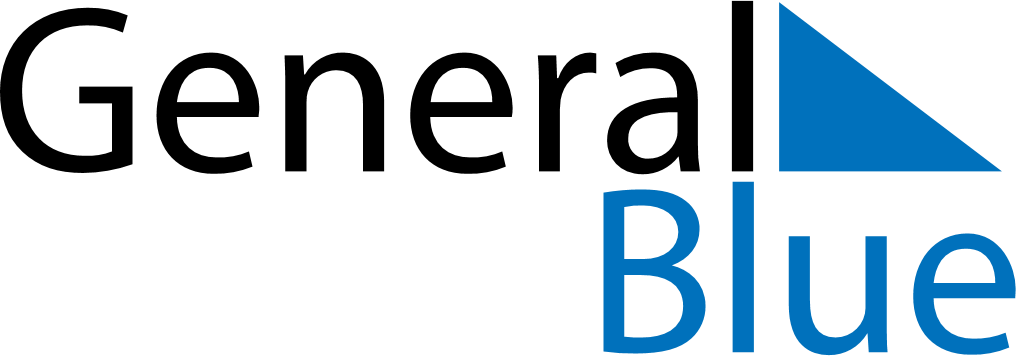 Weekly CalendarNovember 6, 2023 - November 12, 2023Weekly CalendarNovember 6, 2023 - November 12, 2023Weekly CalendarNovember 6, 2023 - November 12, 2023Weekly CalendarNovember 6, 2023 - November 12, 2023Weekly CalendarNovember 6, 2023 - November 12, 2023Weekly CalendarNovember 6, 2023 - November 12, 2023MondayNov 06TuesdayNov 07TuesdayNov 07WednesdayNov 08ThursdayNov 09FridayNov 10SaturdayNov 11SundayNov 126 AM7 AM8 AM9 AM10 AM11 AM12 PM1 PM2 PM3 PM4 PM5 PM6 PM